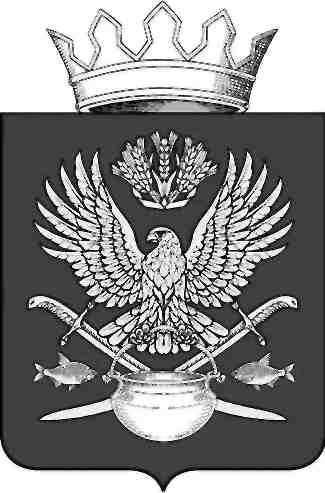 КОМИССИЯ ПО ДЕЛАМ НЕСОВЕРШЕННОЛЕТНИХ И ЗАЩИТЕ ИХ ПРАВКОТЕЛЬНИКОВСКОГО  МУНИЦИПАЛЬНОГО  РАЙОНАВОЛГОГРАДСКОЙ ОБЛАСТИ404350, Волгоградская обл., г. Котельниково, ул. Ленина, 9 ,тел. председатель (84476)   3-13-34, секретарь 3-22-06 E-mail: kdn_kotel@mail.ruот « 14 » января  2020 г.	    № 21-07/10Ежегодный отчет о работе КДН и ЗП по профилактике безнадзорности и правонарушений несовершеннолетних на территории  Котельниковского муниципального района за 2019 годПриоритетными задачами в работе КДН и ЗП Котельниковского муниципального района  являются: координация деятельности органов и учреждений системы профилактики безнадзорности и правонарушений несовершеннолетних по предупреждению безнадзорности, беспризорности, правонарушений и антиобщественных действий несовершеннолетних, выявление и устранение причин и условий, способствующих этому, обеспечение защиты прав и законных интересов несовершеннолетних, социально-педагогическую реабилитацию несовершеннолетних, находящихся в социально опасном положении, выявление и пресечение случаев вовлечения несовершеннолетних в совершение преступлений и антиобщественных действий.КДН и ЗП Котельниковского муниципального района осуществляет свою деятельность в соответствии с Федеральным законом от 24 июня 1999г.  №120-ФЗ «Об основах системы профилактики безнадзорности и правонарушений», Законом Волгоградской области от 25 июля 2003 г. № 858-ОД «О комиссиях по делам несовершеннолетних и защите их прав», планом работы КДН и ЗП Волгоградской области, планом работы КДН и ЗП Котельниковского муниципального района, с  муниципальными программами Котельниковского муниципального района:  «Профилактика правонарушений на территории Котельниковского муниципального района Волгоградской области на 2018-2020 годы»,  «Патриотическое воспитание граждан Котельниковского муниципального района Волгоградской области на период 2018-2020 годы»,  «Комплексные меры противодействия наркомании на территории Котельниковского муниципального района Волгоградской области на период 2018-2020 годы», -«Организация летнего отдыха, оздоровления и занятости детей и молодежи в Котельниковском муниципальном районе Волгоградской области на период 2018-2020 годы».По итогам 2019 года на территории Котельниковского муниципального района число преступлений, совершенных несовершеннолетними, возросло на 800 % (с 2 до 18), по лицам рост составил 300 % (с 1 до 4). На 100 % увеличилось число тяжких преступлений, совершенных несовершеннолетними (с 0 до 9), в том числе ранее судимыми подростками совершено 10 преступлений (АППГ – 0). В структуре преступности несовершеннолетних отмечается рост краж чужого имущества (13/0),рост фактов самоуправства (1/0), рост фактов порчи чужого имущества (1/0), рост фактов завладения транспортным средством (2/1), уменьшились факты грабежей (0/1). По данным ИЦ ГУ МВД России по Волгоградской области учащиеся образовательных учреждений преступлений не совершали.На территории района зарегистрирован 100 % рост групповой преступности с участием несовершеннолетних (с 0 до 7), что выше среднеобластного на 38,9 %. На 100 % увеличилось количество групповых преступлений, в совершении которых приняли участие только несовершеннолетние (с 0 до 3). На 100 % увеличилось количество преступлений, совершенных несовершеннолетними в соучастии со взрослыми (с 0 до 4).На профилактическом учете состоит 1 группа несовершеннолетних антиобщественной направленности (за совершение преступления), куда входят 3 несовершеннолетних. С ними проводится профилактическая работа в соответствии с приказами МВД РФ, принимаются меры по разобщению данной группы и недопустимости совершения ими повторных групповых преступлений. ОМВД России по Котельниковскому району направлено три ходатайства в адрес Котельниковского МФ ФКУ УИИ УФСИН России по Волгоградской области о направлении представления в суд о возможности замены неотбытой части обязательных работ более строгим видом наказания. По решению Котельниковского районного суда 2 несовершеннолетним заменена неотбытая часть обязательных работ на заключение под стражу.Количество общественно – опасных деяний, по которым вынесены постановления об  отказе в возбуждении уголовного дела в связи с не достижением несовершеннолетними возраста привлечения к  уголовной ответственности, совершено всего общественно – опасных деяний – 3 (АП – 3), лиц совершивших ООД -5 (АП – 3).  1 подросток помещался в ЦВСНП на 48 часов, 2 несовершеннолетних, осуществивших побег из ГКСУВУ «Октябрьская специальная общеобразовательная школа закрытого типа»,  помещены на 30 суток по решению Котельниковского районного суда, до получения путевки в специальное учебно – воспитательное учреждение закрытого типа. В отношении 2 подростков в Котельниковский районный суд направлялись ходатайства о помещении в ЦВСНП, но остались без удовлетворения.В 2019 г. увеличилось количество совершенных несовершеннолетними административных правонарушений 33 (АП- 30): В отношении законных представителей несовершеннолетних рассмотрено 93 протокола, 92 лица привлечено к административной ответственности: 48 человек  в виде предупреждения и 44 в виде штрафа на общую сумму 15500 рублей. Иных лиц рассмотрено 3 протокола, привлечено 3 в виде штрафа на общую сумму 4000 рублей. За 2019 г. проведено 28 заседаний КДН и ЗП, на которых рассмотрено 129 административных протоколов в отношении несовершеннолетних и их законных представителей, и иных лиц (АППГ-229). К административной ответственности привлечено 121 лицо (АППГ- 226), из них 49 вынесено предупреждение (АППГ- 71), 72 оштрафовано на общую сумму 100200 рублей (АППГ-155/109200 рублей), оплачено 72200 рублей, в отношении 25 лиц направлены заявления о принудительном взыскании штрафа в Службу судебных приставов. Прекращено протоколов 8 (АППГ – 3), из них  в связи с отсутствием состава правонарушения 2 (АППГ – 2), по срокам давности 6 (АППГ – 1). В 2019 году на территории Котельниковского муниципального района зарегистрированы преступления, совершенные в отношении несовершеннолетних – 36 (АП – 29), из них: - родителями или иными законными представителями – 29 (АП – 23), ст. 157 УК РФ – 28 (АП – 23), ст. 264.ч.1. УК РФ –1 (АП –0) . Лицами, проживающими в семье, но не являющимися законными представителями несовершеннолетних за 2019 год преступления не совершались. Иными взрослыми лицами – 7 (АП – 5) ст. 134 УК РФ – 3, ст. 159 ч.2 УК РФ – 2, ст. 161.ч.1.  УК РФ – 2.Работа по профилактике семейного неблагополучия проводится субъектами системы профилактики регулярно, так в 2019 году на учет в районный банк данных о семьях и несовершеннолетних, находящихся в социально опасном положении было поставлено 25 семей (АППГ 19), в которых проживает 52 ребенка, снято с учета 14 семей – 29 детей (АППГ 20), из них в связи с исправлением, улучшением ситуации в семье – 12 в них 26 детей (АППГ 14), лишены родительских прав 2 семьи – 3 ребенка. Согласно ст. 5. Федерального закона  №120-ФЗ «Об основах системы профилактики безнадзорности и правонарушений», в отношении 25 несовершеннолетних (АП–25) проводилась индивидуальная профилактическая работа. За год поставлено 40 подростка (АП – 24), снято с профилактического учета 37 (АП-19), в связи с исправлением 18 (АП -11). Совершено правонарушений несовершеннолетними,  в отношении которых разработаны и утверждены индивидуальные программы реабилитации 3, (АП – 6). Совершено преступлений несовершеннолетними,  в отношении которых разработаны и утверждены индивидуальные программы реабилитации 0 (АП – 2). Ежемесячно субъекты системы профилактики,  осуществляя профилактические мероприятия с подучетными несовершеннолетними и семьями, находящимися в социально опасном положении, посещают их по месту жительства, проверяют жилищно – бытовые условия, оказывают консультативную помощь, проводят профилактические беседы, организуют занятость в свободное время, в каникулярный период, оказывают содействие по организации отдыха и оздоровления, помощь при оформлении документов, удостоверяющих личность, помощь при оформлении социальных пособий.  В рамках реализации постановлений КДН и ЗП Волгоградской области осуществлялись выезды в многодетные семьи, семьи, находящиеся в трудной жизненной ситуации, в замещающие семьи, семьи,  состоящие на учете в ЕБД.  Проведено 91 рейд, из них 83 рейда по месту жительства семей и детей,  обследовано 153 семьи, из них 51 семья в СОП, 34 в трудной жизненной ситуации, 68 замещающих семей. Помещено в ЦРБ 2 детей, получили необходимое лечение в ЦРБ, и возвратились домой. Реализации межведомственного взаимодействия  по раннему выявлению и работе со случаем нарушения прав ребенка за год было выявлено 8 случаев, 8 семей находились в социально опасном положении. По итогам проведенных проверок составлено в отношении законного представителя 1 административный протокол по ст. 5.35. ч.1. К о АП РФ.       КДН и ЗП Котельниковского  муниципального района, совместно с субъектами системы профилактики безнадзорности и правонарушений среди несовершеннолетних регулярно проводит мероприятия (Дни профилактики в общеобразовательных учреждениях района 22 выезда в 23 школы, рейды в семьи, состоящие на учете, опекунские семьи; тематические конкурсы, беседы, лекции, родительские собрания, информирование через СМИ, информация о работе «Телефона доверия»),  направленные на предупреждение фактов жестокого обращения с детьми, неисполнения или ненадлежащего исполнения родителями своих обязанностей по воспитанию несовершеннолетних, оказание помощи несовершеннолетним, находящимся в трудной жизненной ситуации, обеспечение прав и социальных гарантий, предоставляемых государством семье и несовершеннолетним.  20.11.2019 года в рамках проведения Всероссийского дня правовой помощи детям в ГБПОУ «ПУ № 45» состоялось выездное мероприятие по правовому просвещению несовершеннолетних, в котором приняли участие адвокат, представитель прокуратуры, сотрудники полиции (ПДН, ГИБДД), представители опеки, здравоохранения, соц. защиты. Нотариус осуществлял прием на базе МКОУ СШ № 2 г. Котельниково.07.06.2019 г. в районе был  проведен  областной флешмоб «Окно – опасность для ребенка».  В центральном Кинотеатре и на центральном рынке  было организовано звуковое сопровождение  - техника безопасности  с окнами.  В Комсомольском парке организован флешмоб с привлечением детей из школьных лагерей с дневным пребыванием. Взрослому населению вручен раздаточный материал – листовки. Специалисты  ГКУ СО «Котельниковский центр социального обслуживания населения» ежемесячно проводят профилактические мероприятия на тему «Окно – опасность для ребенка», 04.06.2019 г. в районной газете «Искра» № 64 была опубликована статья «Окна и дети».  В мероприятии приняли участие волонтеры МКОУ СШ № 2, распространяли листовки по жилым домам, детским организациям.Председатель КДН и ЗПКотельниковского муниципального района Волгоградской области                                                                          А.А.Петренко             КДН и ЗП Волгоградской области6.1.1.6.9.ч.16.24.ч.17.2711.1.ч.512.6.12.712.812.2720.3.ч120.20.ч.119.3020.21.201800114107000313201911141128111200